 PROSSY                       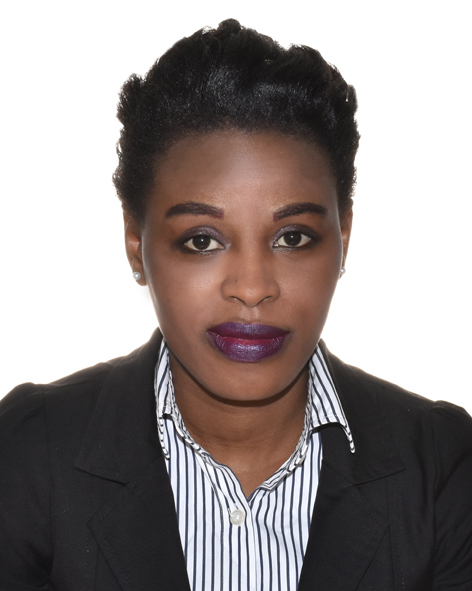 Dubai,                               UAEEmail:                                 prossy.382147@2freemail.com  Nationality		 UgandanDesired position             WaitressDate of birth                    11/12/1989Visa status                       Employment visaCAREER OBJECTIVESeeking to build a long career in the food and beverage industry, to contribute my skills and ensure my growth through the organizations growth, seeking an opportunity to expand my knowledge and experience and to assist the guests, which will make me more effective and efficient towards reaching the company’s goals .And to obtain a challenging environment in hospitality, where i will be able to provide prompt and courteous service to the customersSUMMARYFood service worker with casual dining food, retail and customer service experience.Organised, detail-oriented and hardworking with training in food safety and handling. Deliver orders quickly; take requests and maintaining dining area in a clean and neat fashion. Key Skills and Strengths Professional work ethicsMulti-taskingExcellent written and verbal communication skillsAbility to work in a teamSales and marketing skillsCustomer service skillsJOB EXPERIENCE  DUBAI INTERNATIONAL AIRPORT TERMINAL 2 MC DONALDS EMIRATES FAST FOOD COMPANY { SEPT- 2016 – present) Food service representativeResponsibilitiesProviding excellent customer service through welcoming customer to the restaurant Assisting customers with food selection, inquiries and special ordersTaking food orders from customers and serving themMaintain a fast speed of service, especially during rush timesPerforming cashiering and cash handlingProviding information about new food types availableAssembling orders on trays or in bags depending on the type of orderProcessing large orders for eventsPreparing food items such as burger as per the established standard Cleaning the station thoroughly before, during and after each shiftResponding to guests questions, concerns and complaints and make sure they leave satisfiedFollowing all restaurant safety and security proceduresWorking as a team in performing all duties in order to provide customers with best dining experienceArriving on time for all shifts until shift completion WorkWAITRESSSHERATON HOTEL [April 2014-july 2016] Kampala, UgandaDutiesReceiving customers pleasantly, taking their order, transmitted to kitchen staff, serving and preparing billsAdhering to the quality and working standards of the hotelMaintaining cleanliness in the working stationMaintaining the equipment in proper conditionsAssisting other staff members in taking ordersAnalysing customer complaints and feedback for constant improvementEnsuring that each customer’s needs are satisfied through offering excellent customer service SkillsMenu presentationOrder synchronizationFood serviceTable serviceSide workGuest receptionSpecial Items PromotionBill processingStation setup Beverage preparationACADEMIC QUALIFICATIONS               Uganda Advanced Certificate of Education              Uganda Certificate of Education                         REFERENCES -      Available on request.